DowntownTony Hatch (as recorded by Petula Clark 1964)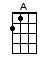 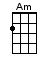 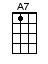 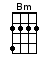 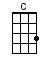 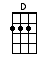 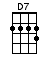 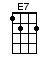 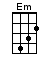 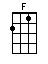 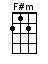 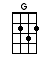 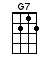 INTRO:  <We love KEY CHANGES!>  / 1 2 3 4 /[C] / [F][G7] / [C] / [F][G7] /[C] When you’re a-[Em]lone and life is [F] making you [G7] lonelyYou can [C] always [Em] go [F] down-[G7] town[C] When you’ve got [Em] worries all the [F] noise and the [G7] hurrySeems to [C] help I [Em] know [F] down-[G7]townJust [C] listen to the music of the [Am] traffic in the city[C] Linger on the sidewalk where the [Am] neon signs are pretty[G] How can you lose?CHORUS:[F] The lights are much brighter thereYou can for-[D7]get all your troubles, forget all your caresAnd go [C] down-[Em]town[F] Things'll be [G7] great when you're[C] Down-[Em]town[F] No finer [G7] place for sure[C] Down-[Em]town[F] Everything's [G7] waiting for [C] you      [G7]          / [C][G7] /                                                ([C] Down-[G7]town) / [C][G7] /([C] Down-[G7]town) / [C][G7] /[C] Don’t hang a-[Em]round and let your [F] problems sur-[G7]round youThere are [C] movie [Em] shows [F] down-[G7]town[C] Maybe you [Em] know some little [F] places to [G7] go toWhere they [C] never [Em] close [F] down-[G7]townJust [C] listen to the rhythm of a [Am] gentle bossa nova[C] You’ll be dancing with him too be-[Am]fore the night is over[G] Happy againCHORUS:[F] The lights are much brighter thereYou can for-[D7]get all your troubles forget all your caresAnd go [C] down-[Em]town[F] Where all the [G7] lights are bright[C] Down-[Em]town[F] Waiting for [G7] you tonight[C] Down-[Em]town[F] You’re gonna [G7] be alright [C] now    [G7]          / [C][G7] /                                               ([C] Down-[G7]town)/ [C][G7] /<KEY CHANGE>([D] Down-[A7]town) / [D][A7] /INSTRUMENTAL VERSE:[D] When you’re a-[F#m]lone and life is [G] making you [A7] lonelyYou can [D] always [F#m] go [G] down-[A7]town[D] When you’ve got [F#m] worries all the [G] noise and the [A7] hurrySeems to [D] help I [F#m] know [G] down-[A7]townAnd [D] you may find somebody kind to [Bm] help and understand you[D] Someone who is just like you and [Bm] needs a gentle hand To [A] guide them alongCHORUS:[G] So maybe I'll see you thereWe can for-[E7]get all our troubles, forget all our cares, and go[D] Down-[F#m]town[G] Things'll be [A7] great when you're[D] Down-[F#m]town[G] Don't wait a [A7] minute more[D] Down-[F#m]town[G] Everything's [A7] waiting for [D] you     [A7]       /[D]            [A7]                                                 ([D] Down-[A7]town [D] down-[A7]town)[D] Down-[A7]town[D] (Down-[A7]town)[D] Down-[A7]town / [D][A7] / [D]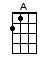 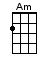 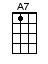 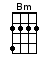 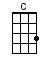 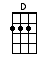 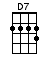 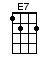 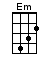 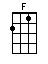 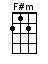 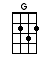 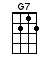 www.bytownukulele.ca